Муниципальное бюджетное общеобразовательное учреждение г. Мурманска «Мурманский политехнический лицей» (МБОУ МПЛ)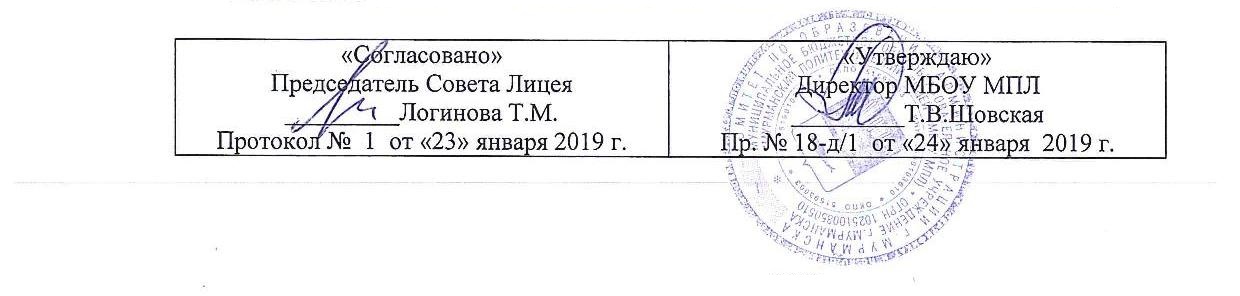 Правила посещения мероприятий, не предусмотренных учебным планом муниципального бюджетного общеобразовательного учреждения г.Мурманска «Мурманский политехнический лицей»Общие положенияПравила посещения мероприятий, не предусмотренных учебным планом (далее – Правила), разработаны в соответствии с Федеральным законом от 29.12.2012 № 273-ФЗ «Об образовании в Российской Федерации», уставом и локальными нормативными актами образовательного учреждения (далее – ОУ).Правила определяют порядок посещения обучающимися по своему выбору мероприятий, проводимых в ОУ и не предусмотренных учебным планом, а также права, обязанности и ответственность посетителей указанных мероприятий.Правила являются обязательными для всех участников и посетителей мероприятий. Принимая решение о посещении мероприятия, участник и посетитель подтверждают свое согласие с настоящими Правилами.Правила размещаются в общедоступном месте на информационном стенде ОО и на официальном сайте ОУ в сети Интернет.К числу мероприятий, не предусмотренных учебным планом, относятся: интеллектуальные игры и тематические встречи, праздники, театральные постановки, выставки, конкурсы, спортивные соревнования, дискотеки, субботники и т. п.Мероприятия включаются в общешкольный план (план воспитательной работы (мероприятий)) на текущий учебный год, который утверждается приказом руководителя и размещается на сайте ОУ. Проведение мероприятий, не включенных в общешкольный план, допускается в случае внесения в общешкольный план соответствующих изменений.Информация об изменениях в общешкольном плане (о проводимом мероприятии) размещается в общедоступном месте на информационном стенде и на официальном сайте ОУ в сети Интернет не менее чем за семь дней до проведения мероприятия.На мероприятии обязательно присутствие классного руководителя класса, находящегося на мероприятии, и педагогических работников, назначенных соответствующим приказом руководителя ОУ.Регламент проведения конкретного мероприятия утверждается соответствующим приказом руководителя ОУ, в котором указываются категории посетителей, допущенных к участию в мероприятии, программа мероприятия, время его начала и окончания, особые требования к проведению.Права, обязанности и ответственность участников и посетителей мероприятия2.1. Участниками и посетителями мероприятий могут быть:обучающиеся ОУ;родители (законные представители) обучающихся;лица, сопровождающие больных граждан, нуждающихся в посторонней помощи в соответствии с законодательством РФ, и участвующих либо присутствующих на мероприятии;работники ОУ;лица, приглашенные на мероприятие.2.2. Обучающиеся имеют право на посещение по своему выбору мероприятий, которые проводятся в ОУ и не предусмотрены учебным планом, в порядке, установленном настоящими Правилами.Привлечение обучающихся без их согласия и несовершеннолетних обучающихся без согласия их родителей (законных представителей) к труду, не предусмотренному образовательной программой, запрещается.Согласие на привлечение к труду, не предусмотренному образовательной программой, выражается родителями (законными представителями) несовершеннолетнего обучающегося в письменной форме и передается классному руководителю или ответственному лицу, назначенному приказом руководителя ОУ.Участие обучающихся в мероприятиях, организуемых органами местного самоуправления и органами исполнительной власти субъекта РФ, социальными партнерами ОУ, осуществляется на добровольной основе.Образовательное учреждение имеет право осуществлять отбор обучающихся для участия в общегородских и региональных мероприятиях в соответствии с правилами их проведения, а также в соответствии с локальными актами ОУ.Участники и посетители мероприятий имеют право:проводить фото-, видеосъемку, аудиозапись мероприятия в случае, если это не мешает организации и проведению мероприятия, его участникам и посетителям;пользоваться мобильным телефоном во время мероприятия, если это не мешает организации и проведению мероприятия, его посетителям;пользоваться предметами с символикой, изображениями, надписями, сделанными в целях поддержки участников мероприятия, если такие предметы не носят оскорбительный характер и их использование не мешает организации и проведению мероприятия, его посетителям.Участники и посетители обязаны:поддерживать чистоту и порядок на мероприятии;бережно относиться к зданию, сооружениям и имуществу ОУ;выполнять требования лиц, ответственных за проведение мероприятия;при получении информации об эвакуации действовать согласно указаниям ответственных лиц, соблюдая спокойствие и не создавая паники.Лица, ответственные за проведение мероприятия, назначаются приказом руководителя ОУ.Лица, ответственные за проведение мероприятия, имеют право:проверять при входе на территорию, где проводиться мероприятие, наличие документа, удостоверяющего личность, в т. ч. пропуска обучающегося; документа, удостоверяющего родство (подтверждающего права законного представителя) с обучающимся ОУ; справки о необходимости сопровождения лица;предупреждать о недопустимости нарушения Правил;удалять участника мероприятия за нарушение Правил.Лица, ответственные за проведение мероприятия, обязаны:лично присутствовать на мероприятии;обеспечивать доступ посетителей на мероприятие;инструктировать участников о порядке проведения мероприятия и соблюдении требований безопасности при проведении массового мероприятия (в случае возложения такой обязанности в соответствии с приказом руководителя);4) проверять	готовность	помещения	и	оборудования	ОУ	к	проведению	массового мероприятия, в т. ч. соблюдение требований пожарной безопасности;осуществлять контроль за соблюдением посетителями мероприятия настоящих Правил;обеспечивать эвакуацию посетителей в случае угрозы и возникновения чрезвычайных ситуаций.Участникам и посетителям запрещается:Проносить на территорию, где проводится мероприятие, без письменного разрешения администрации ОУ:громоздкие предметы длина, ширина и высота которых превышает , длинномерные предметы, длина которых превышает .;огнестрельное оружие, колющие предметы без чехлов (упаковки);легковоспламеняющиеся, взрывчатые, отравляющие, ядовитые вещества и предметы, в т. ч. газовые баллончики;велосипеды и иные транспортные средства, кроме детских и инвалидных колясок;животных и птиц.На территории, где проводится мероприятие:распивать пиво и напитки, изготавливаемые на его основе, алкогольную и спиртосодержащую продукцию, потреблять наркотические средства или психотропные вещества, появляться в состоянии опьянения;курить;создавать ситуации, мешающие проведению мероприятия;наносить надписи и расклеивать без письменного разрешения администрации ОУ объявления, плакаты и другую продукцию информационного или рекламного содержания;использовать территорию, где проводится мероприятие, для занятий предпринимательской и иной деятельностью без письменного разрешения администрации ОУ;прослушивать аудиозаписи или аудиотрансляции без наушников;находиться в пачкающей, зловонной одежде, с предметами, продуктами, которые могут испачкать других посетителей мероприятия;засорять и загрязнять сооружения и оборудование ОУ;наносить повреждения сооружениям и оборудованию ОУ;препятствовать выполнению служебных обязанностей лицами, ответственными за проведение мероприятия, не выполнять их законные требования;самовольно проникать в учебные помещения и на огражденную территорию ОУ;находиться на территории и в помещениях, где проводится мероприятие, без разрешения лиц, ответственных за его проведение;осуществлять	агитационную	деятельность,	а	также	действия	(бездействия) оскорбляющие посетителей, работников ОУ.С целью предупреждения несчастных случаев и противоправных действий на мероприятии может осуществляться видеонаблюдение с видеозаписью.Участники и посетители, нарушившие Правила, подлежат удалению с территории проведения мероприятия и могут быть не допущены к другим мероприятиям, проводимым в ОУ.Участники и посетители, причинившие ущерб ОУ, компенсируют его, а также несут ответственность в случаях и порядке, предусмотренном действующим законодательством.Порядок посещения мероприятияВход для участников и посетителей на территорию, где проводится мероприятие, открывается до его начала в соответствии с регламентом мероприятия с целью заблаговременного размещения участников и посетителей и совершения иных необходимых действий.Вход посетителей на мероприятие после его начала разрешается только по согласованию с ответственным лицом.3.3. Участники и посетители проходят на мероприятие по списку, утвержденному заместителем руководителя (руководителем), при предъявлении документа, удостоверяющего личность, в т. ч. пропуска обучающегося; документа, удостоверяющего родство (подтверждающего права законного представителя) с обучающимся ОУ; справки о необходимости сопровождения лица.Вход лиц, не включенных в список, возможен на основании распоряжения заместителя руководителя, ответственного за проведение мероприятия, иного ответственного за проведение мероприятия лица.Регламентом мероприятия могут быть установлены требования к внешнему виду и обуви участников и посетителей мероприятия.